               КАРАР 	  		                                       ПОСТАНОВЛЕНИЕ       15    июнь  2020 й.                          № 29/1                     от  15   июня  2020 г.Об утверждении состава комиссии по соблюдению требований к служебному поведению муниципальных служащих администрации сельского поселения Большеокинский сельсоветмуниципального района Мечетлинский район Республики Башкортостан и урегулированию конфликта интересовВ соответствии с Федеральным законом от 25 декабря 2008 года № 273-ФЗ «О противодействии коррупции», постановлением администрации сельского поселения Большеокинский сельсовет муниципального района Мечетлинский район Республики Башкортостан от 15 июня 2020 года № 29 «Об утверждении положения о комиссии по соблюдению требований к служебному поведению муниципальных служащих администрации сельского поселения Большеокинский сельсовет муниципального района Мечетлинский район Республики Башкортостан и урегулированию конфликта интересов»:1. Утвердить состав комиссии по соблюдению требований к служебному поведению муниципальных служащих администрации сельского поселения Большеокинский сельсовет муниципального района Мечетлинский район Республики Башкортостан и урегулированию конфликта интересов.2. Обнародовать данное распоряжение на официальном сайте Администрации сельского поселения Большеокинский сельсовет муниципального района Мечетлинский район Республики Башкортостан.Глава сельского поселенияБольшеокинский сельсовет				                        Шагибитдинов В.И.Утвержденопостановлением  Администрации сельского поселения Большеокинский сельсовет муниципального района Мечетлинский район Республики Башкортостан от «15» июля 2020 года № 29/1Состав комиссии по соблюдению требований к служебному поведению муниципальных служащих муниципального района Мечетлинский район Республики Башкортостан и урегулированию конфликта интересовПредседатель комиссии:Ахметханов Р.Р.	- председатель комиссии, депутат- заместитель председателя Совета  депутатов, директор филиал МОБУ Лицей №1 СОШ с. Большая Ока.( По согласованию)Члены комиссии: Фатихова Л.М.    -заместитель председателя   комиссии  поселения  Большеокинский                                 сельсовет  муниципального  района Мечетлинский район РБ                                     специалист АСП Большеокинский сельсовет.( По согласованию)Юсупов И.Р.                –управляющий делами АСП Большеокинский сельсовет,				                       секретарь комиссии  ( По согласованию)   Рахимова А.Р.		- специалист АСП Большеокинский сельсовет( По согласованию)		-   Гайнанова Л.Т.		- заместитель директора ВЧ МОБУ Лицей                                               №1 СОШ с. Большая Ока. ( По согласованию)  Гафаров А.Р.                    – Врач общей практики, заведующий СВА                                                        ( По согласованию)БАШ?ОРТОСТАН  РЕСПУБЛИКА№ЫМ»СЕТЛЕ РАЙОНЫМУНИЦИПАЛЬ РАЙОНЫНЫ*ОЛЫ  АКА  АУЫЛ СОВЕТЫАУЫЛ БИЛ»М»№ЕХ»КИМИ»ТЕ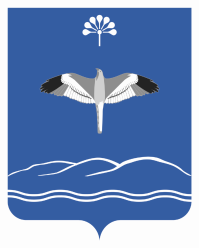 АДМИНИСТРАЦИЯСЕЛЬСКОГО ПОСЕЛЕНИЯБОЛЬШЕОКИНСКИЙ СЕЛЬСОВЕТМУНИЦИПАЛЬНОГО РАЙОНАМЕЧЕТЛИНСКИЙ РАЙОНРЕСПУБЛИКИ БАШКОРТОСТАН